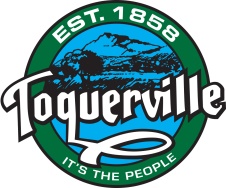 CITY OF TOQUERVILLEBEFORE/AFTER HOURSCONSTRUCTION/CONCRETE PERMITAPPLICANT:________________________________________________________________________SITE LOCATION:____________________________________________________________________TAX ID OF WORK SITE: _____________________________________________________________TELEPHONE #: _____________________________________________________________________BUSINESS (IF APPLICABLE): _________________________________________________________BUILDING PERMIT # (IF APPLICABLE): _______________________ZONING: ________________REQUESTED DATES AND HOURS: ________________________________________________________________________________________________________________________________________________________________________Pursuant to Toquerville City Code 4-1-2(H)H.  Construction and Concrete Work:  Work shall not proceed on Saturday, Sunday or on any legal holidays without prior approval from an authorized city employee.  Contractors with construction, demolition, or concrete requests scheduled between the hours of ten o'clock (10:00) P.M. and six o'clock (6:00) A.M. shall submit an application to the City office and notify all residents within a 300-foot radius of a scheduled work site no less than forty eight (48) hours prior to proposed work request  ____ I acknowledge I am liable for notifying property owners within a 300-foot radius of the requested work zone and understand if I fail to comply with the requirements a citation for a Class B misdemeanor could be issued which may result in a fine of up to $1000.00 and term of imprisonments not to exceed six months.________________________________			________________________________Responsible Party Name (Printed)				 Responsible Party Name (Signature)************************************************************************************                                                                   (office use only)DATE RECEIVED: ________________________________		COMPLETE:   YES ______ NO ______APPROVAL: _____________________________________  		DATE: _____________________________                                    Signature